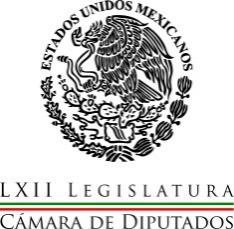 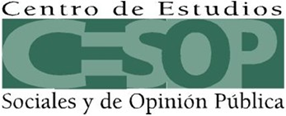 México, D.F., Palacio Legislativo de San Lázaro, a 28 de noviembre de 2014                                            CESOP/CVyD/ 082/14Existe un divorcio entre política y academia que no favorece la toma de decisiones: Sebastián de la Rosa PeláezDe la Rosa, presidente del Comité del CESOP, reconoció que en ocasiones se toman decisiones por intuición o por el crudo interés de los políticosSe llevó a cabo reunión de trabajo de la Red de Instituciones AcadémicasCon el propósito de favorecer el intercambio de experiencias y la realización de proyectos conjuntos dirigidos a apoyar el trabajo legislativo, y promover un acercamiento constante de la Cámara de Diputados con instituciones de investigación y educación superior de todo el país, el Centro de Estudios Sociales de Opinión Pública (CESOP) de la Cámara de Diputados, efectuó una reunión de trabajo con integrantes de la Red de Instituciones Académicas.El diputado Sebastián de la Rosa, presidente del Comité del CESOP, reconoció que existe un divorcio entre quienes hacen política y aquellos que realizan estudios e investigaciones desde la academia, lo que ha originado que se tomen decisiones políticas a partir de intuiciones o del crudo interés de los políticos.Durante la reunión, en la que participaron representantes de diez instituciones de educación superior de distintos estados de la República, el legislador federal se congratuló de que las universidades o centros de estudio integrantes de la Red se encuentren en esta ruta de trabajo que permitirá generar y poner a disposición del Congreso y los gobiernos locales, diversos productos de investigación como encuestas, publicaciones, cursos, seminarios, así como foros de discusión y análisis.Cabe señalar que el CESOP viene impulsando, desde al año pasado, la integración de la Red de Instituciones Académicas en torno a Líneas Determinadas de Desarrollo Social, Legislación y de Políticas Públicas, con el propósito de promover y acompañar estudios e investigaciones de muy diversa índole dirigidos a beneficiar los procesos de debate y quehacer legislativo, así como encuadres de análisis e información que sirvan para delinear o valorar políticas públicas concretas.Durante el encuentro de los integrantes de la Red, los directores de área del CESOP expusieron sus líneas generales de investigación y acción, así como los proyectos de mediano y largo plazo, mientras que los representantes de las diversas instituciones explicaron los planes que pueden hacer coincidir con este Centro de investigación de la Cámara de Diputados. Rafael Castro, coordinador del Centro de Estudios de Opinión y Análisis de la Universidad Veracruzana, propuso trabajar de manera conjunta temas como derechos indígenas y salud pública, mientras que Adrián Gimate, director del Centro de Investigaciones Legislativas de la UAM-Iztapalapa, comentó que ellos han impulsado un proyecto general de diagnóstico y levantamiento de información del trabajo legislativo en los 32 congresos locales, y la información puede estar a disposición de la Red para generar proyectos comunes.Gustavo López Pardo, del Instituto de Investigaciones Económicas de la UNAM, dio a conocer el trabajo que realizan las 15 áreas de investigación con las que cuentan y que bien pueden coincidir con la agenda legislativa, mientras que Gustavo Galicia, del Instituto de Investigaciones Sociales, también de la UNAM, explicó los avances que ya se tienen en un proyecto conjunto con CESOP llamado Pro-regiones con el propósito de fortalecer de manera puntual el desarrollo regional en México. Adriana Báez, del Centro de Estudios Políticos de la Facultad de Ciencias Políticas y Sociales, propuso a CESOP trabajar sobre un diagnóstico del Congreso y la representación política, en particular el impacto de la última reforma política, en tanto que Daniel Gutiérrez, de El Colegio Mexiquense, planteó impulsar la realización de una serie de encuestas sobre ciudadanías locales. José Francisco Monroy Gaytán, rector de la Universidad Intercultural, habló de una plataforma georeferenciada que permita vincular las investigaciones con los problemas reales de las comunidades, mientras que Alibert Sánchez, rector de la Universidad Intercultural de Puebla, dijo que la Red puede impactar de manera decidida en el diseño de políticas públicas en materia de educación intercultural. --oo---000---oo--